PNI analyseEerste tekeningPositief:Robuust en stoer ontwerp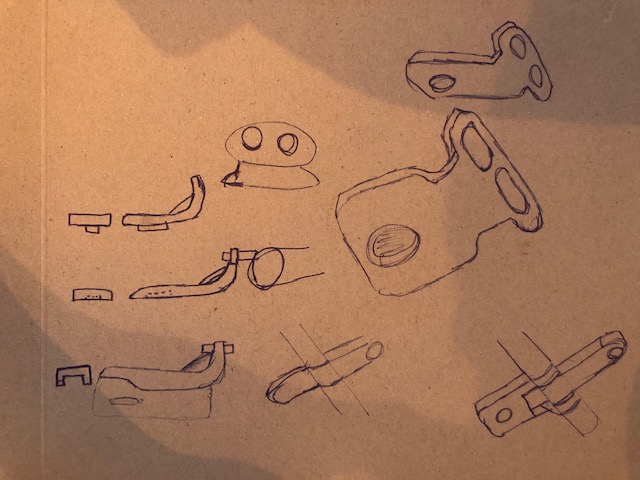 De vorm ziet er goed uit en het draaimechanisme kan worden ingekocht van leveranciers. Want die kun je in de houder schroevenNegatief: Hierdoor krijg je een minder goed aansluitende fietscomputer op de houderInteressant:Mooi designStevigWanneer het draaimechanisme breekt kun je hem vervangenTweede tekeningPositief:Aerodynamische strakke vorm Het klikmechanisme zit in de houder waardoor de fietscomputer mooi aansluit in het product. Negatief:Geen perfecte aansluiting van de fietscomputer, doordat de fietscomputer niet volledig vlak is maar een beetje ronde vormen heeft sluit de houder niet volledig aan. Niet stevig door de hoge potenInteressant:Klikmechanisme in de houderDerde tekeningPositief: Leuk design, de houder is ivg met de tweede tekening iets aangepast aan de fietscomputer waardoor die perfect aansluit op de houderklikmechanisme zit ook hier in de houder waardoor hij mooi is weggewerktNegatief:Veel kans op fouten door perfecte aansluitingInteressant: Mogelijkheid tot perfecte aansluiting